Об утверждении Плана мероприятий («дорожной карты») по реализации  инвестиционного профиляМариинско-Посадского муниципального округаЧувашской Республики  на 2023-2025 гг.              В соответствии с Федеральным законом от 06 октября 2003 г. N 131-ФЗ "Об общих принципах местного самоуправления в Российской Федерации", в целях реализации  инвестиционного  профиля   Мариинско-Посадского  муниципального  округа Чувашской Республики, руководствуясь Уставом Мариинско-Посадского муниципального округа Чувашской Республики, администрация Мариинско-Посадского  муниципального округа Чувашской Республики  п о с т а н о в л я е т:               1.Утвердить План мероприятий («дорожную карту») по реализации инвестиционного профиля  Мариинско-Посадского муниципального округа  на 2023 - 2025 годы (прилагается).                2.Рекомендовать руководителям структурных подразделений администрации Мариинско-Посадского муниципального округа, являющимся исполнителями плана мероприятий, принять необходимые меры по реализации плана, утвержденного настоящим постановлением.                 3. Контроль  за  исполнением настоящего постановления оставляю за собой. Глава Мариинско-Посадскогомуниципального округа                                                                                       В.В. ПетровПриложение к Постановлению администрации Мариинско-Посадского  муниципального округа27.02.2023№183 План мероприятий («дорожная карта») по реализации инвестиционного  профиля  Мариинско-Посадского   муниципального  округа  Чувашской Республики  на 2023-2025 годыЧăваш  РеспубликинСĕнтĕрвăрри районĕн администрацийĕ                   Й Ы Ш Ã Н У№Сĕнтĕрвăрри  хули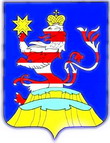 Чувашская  РеспубликаАдминистрацияМариинско-Посадского районаП О С Т А Н О В Л Е Н И Е27.02.2023  № 183г. Мариинский  Посад№Мероприятие, обеспечивающее достижение целевого показателяРезультат, достигаемый при реализации мероприятий Ключевой показатель эффективностиЗначение целевого показателяЗначение целевого показателяЗначение целевого показателяОтветственное подразделение за реализацию мероприятия и достижение целевого показателя№Мероприятие, обеспечивающее достижение целевого показателяРезультат, достигаемый при реализации мероприятий Ключевой показатель эффективности2023 год2024 год2025 годОтветственное подразделение за реализацию мероприятия и достижение целевого показателя123456781Разработка Стратегии инвестиционного профиля Мариинско-Посадского муниципального округа Чувашской Республики до 2035 годаФормирование положительного имиджа Мариинско-Посадского муниципального округа Наличие актуальной информации о реализации  Стратегии  инвестиционного профиля Мариинско-Посадского муниципального округа Чувашской  Республики до 2035 годаРазработка     СтратегииАктуализация  СтратегииАктуализация  СтратегииСектор экономики, промышленности и инвестиционной деятельности2Формирование раздела об инвестиционной деятельности на официальном сайте администрации Мариинско-Посадского муниципального округа  в информационно-телекоммуникационной сети «Интернет»Наличие  актуальной информации об инвестиционных возможностях  Мариинско-Посадском муниципальном округе, наличие сформированных инвестиционных площадокНаличие раздела  на официальном сайте администрацииМариинско-Посадского муниципального округа  Чувашской Республики в Информационно-телекоммуникационной сети «Интернет» с актуальной  информациейДаДаДаСектор экономики, промышленности и инвестиционной деятельности3Утверждение должностного лица, ответственного за реализацию инвестиционной политики в Мариинско-Посадском муниципальном округе Чувашской РеспубликиОбщедоступность и удобство взаимодействия инвестора и администрации  Мариинско-Посадского муниципального округа в части реализации инвестиционных проектовРазмещенная на сайте администрации Мариинско-Посадского муниципального округа в информационно-телекоммуникационной сети «Интернет» актуальная информация об уполномоченном с указанием контактов ДаДаДаСектор экономики, промышленности и инвестиционной деятельности4Проведение заседаний Координационного Совета, рассматривающего вопросы привлечения  инвестиций и (или) развития малого и  среднего  предпринимательстваРассмотрение  вопросов осуществления предпринимательской и инвестиционной деятельности Мариинско-Посадского муниципального округаКоличество проведенных заседаний Координационного советаНе менее 1 раза в полугодиеНе менее 1 раза в полугодиеНе менее 1 раза в полугодиеСектор экономики, промышленности и инвестиционной деятельности5Формирование инвестиционных площадок, в соответствии с отраслевыми и стратегическими приоритетами Мариинско-Посадского муниципального округаНаличие  доступной инфраструктуры для реализации  инвестиционных проектов Количество сформированных инвестиционных площадок 234Отдел земельных и имущественных отношений Управление по благоустройству и развитию территорийОтдел  строительства, дорожного хозяйства и благоустройстваОтдел сельского хозяйства  и экологии6Формирование и актуализация перечня инвестиционных проектов, реализуемых и планируемых к реализации на территории Мариинско-Посадского муниципального округаСформированный и актуализированный перечень инвестиционных проектов, реализуемых и планируемых к реализации на территории  Мариинско-Посадского муниципального округа Чувашской республикиувеличение объёма инвестиций, повышение удовлетворённости населения деятельностью органов местного самоуправленияежегодноежегодноежегодноСектор экономики, промышленности и инвестиционной деятельности7Формирование и актуализация перечня недвижимых объектов, предназначенных для предоставления в аренду субъектам малого и среднего предпринимательства на льготных условияхНаличие перечня муниципального имущества, предназначенного для предоставления субъектам малого и среднего предпринимательстваувеличение объёма инвестиций, повышение удовлетворённости населения деятельностью органов местного самоуправления увеличение числа субъектов малого и среднего предпринимательстваежегодноежегодноежегодноОтдел земельных и имущественных отношений 8Проведение и участие в видеоконференциях, встречах, круглых столах с предпринимателями, инвесторами, институтами развития, рейтинговыми агентствами, хозяйствующими субъектами, кредитными организациями и иными организациями по вопросам развития инвестиционной деятельности и повышения инвестиционной привлекательности Мариинско-Посадского муниципального округаповышение уровня информированности предпринимателей о существующих мерах и программах поддержкиувеличение объёма инвестиций, повышение удовлетворённости населения деятельностью органов местного самоуправления увеличение числа субъектов малого и среднего предпринимательстваПостоянноПостоянноПостоянноСектор экономики, промышленности и инвестиционной деятельности9Информирование населения Мариинско-Посадского муниципального округа  о реализуемых мерах поддержки субъектов малого и среднего предпринимательстваповышение уровня информированности предпринимателей о существующих мерах и программах поддержкиувеличение объёма инвестиций, повышение удовлетворённости населения деятельностью органов местного самоуправления увеличение числа субъектов малого и среднего предпринимательстваПостоянноПостоянноПостоянноСектор экономики, промышленности и инвестиционной деятельностиОтдел земельных и имущественных отношений 10Проведение оценки регулирующего воздействия нормативных правовых актов, затрагивающих предпринимательскую деятельность, обеспечение учета мнений при проведении публичных консультаций при оценке регулирующего воздействияобеспечение учета мнений при проведении публичных консультаций при оценке регулирующего воздействияРазвитие малого и среднего предпринимательстваПо  мере подготовки нормативно-правовых актовПо  мере подготовки нормативно-правовых актовПо  мере подготовки нормативно-правовых актовСектор экономики, промышленности и инвестиционной деятельности Отдел 11Проведение  экспертизы  нормативно-правовых актов обеспечение учета мнений при проведении публичных консультаций при оценке регулирующего воздействияРазвитие малого и среднего предпринимательства1 раз в полугодие1 раз в полугодие1 раз в полугодиеСектор экономики, промышленности и инвестиционной деятельности12Анализ ситуации в сфере малого и среднего предпринимательстваМониторинг ситуации в сфере малого и среднего предпринимательстваРазвитие малого и среднего предпринимательстваежеквартальноежеквартальноежеквартальноСектор экономики, промышленности и инвестиционной деятельности13Актуализация сводного реестра субъектов малого и среднего предпринимательства - получателей поддержкиразмещение в информационно-телекоммуникационной сети "Интернет" сводного реестра субъектов малого и среднего предпринимательства - получателей поддержки, содержащего сведения о формах, видах оказанной поддержки, сроках оказания поддержкиРазвитие малого и среднего предпринимательстваежеквартальноежеквартальноежеквартальноСектор экономики, промышленности и инвестиционной деятельности14Мониторинг реализации инвестиционных проектовНаличие информации  о ходе реализации инвестиционных проектовКорректировка инвестиционного паспорта Мариинско-Посадского муниципального округа1 раз в полугодие1 раз в полугодие1 раз в полугодиеСектор экономики, промышленности и инвестиционной деятельности